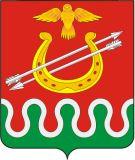 Администрация Боготольского районаКрасноярского краяПОСТАНОВЛЕНИЕг.Боготол«13» августа  2019 года								№485- пО проведении публичных слушаний по вопросу предоставления разрешения на условно разрешенный вид использования земельного участка с кадастровым номером 24:06:2401004:233На основании заявления  Коваленко Антонины Анатольевны «об изменении вида разрешенного использования земельного участка с кадастровым номером 24:06:2401004:233,   в соответствии с Градостроительным Кодексом РФ, Федеральным законом от 06.10.2003 № 131-ФЗ «Об общих принципах организации местного самоуправления в Российской Федерации», руководствуясь Уставом Боготольского  района, постановляю:1. Назначить публичные слушания по вопросу предоставления разрешения на условно разрешенный вид использования земельного участка с кадастровым номером 24:06:2401004:233    по адресу: Российская Федерация, Красноярский край, Боготольский район, п.Чайковский, ул.50  лет Октября, 15/1А  в зоне застройки индивидуальными жилыми домами (код зоны – Ж1) вид разрешенного использования  на условно разрешенный вид использования земельного участка «магазины» (код 4.4.) на 21.08.2019 по адресу: п.Чайковский, ул.50 лет Октября,11  в  17 часов 00 минут.          2. Комиссии по подготовке проекта правил землепользования и застройки территории Чайковского  сельсовета  Боготольского  района Красноярского края:2.1 в срок до 21.08.2019 осуществить сбор предложений и замечаний
по вопросу предоставления разрешения на условно разрешенный вид использования земельного участка с кадастровым номером 24:06:2401004:233;2.2 в срок до 26.08.2019 подготовить и обеспечить опубликование
в печатном издании и на официальном сайте заключение о результатах публичных слушаний по вопросу предоставления разрешения на условно разрешенный вид использования земельного участка с кадастровым номером 24:06:2401004:233.3. Опубликовать настоящее постановление в периодическом печатном издании «Официальный вестник Боготольского района» и разместить на официальном сайте Боготольского района (www.bogotol-r.ru).4. Контроль над исполнением настоящего постановления оставляю
за собой.Глава Боготольского района						А.В. Белов